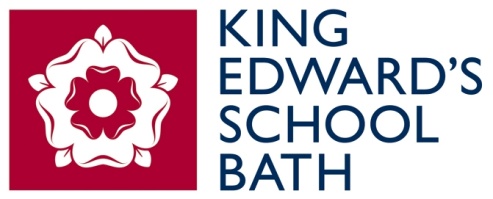 Applications are invited for the post of HEAD OF DESIGN AND TECHNOLOGYfrom September 2019.The PostWe are looking for a well-qualified and experienced teacher to lead this department in a new phase of its development. The post arises from the move of the current Head of Department to a similar role in a different part of the country. The post is for one year in the first instance but could be permanent for the right candidate. A January start could be accommodated under the right circumstances. The successful candidate will possess excellent subject knowledge, be an effective teacher who uses a variety of teaching methods and be able to lead a newly formed team. Excellent organisational skills, a desire to impart their own passion for the subject and the determination to oversee the future growth of the department are also expected. The STEM subjects are very popular in the school and the scope for growth is considerable. A willingness to be involved in the pastoral and extra-curricular life of this busy and vibrant School is also expected.THE DESIGN AND TECHNOLOGY DEPARTMENTDesign and Technology at King Edward’s School aims to be an independent learning environment, where students are encouraged to develop problem solving skills and respond to design challenges with imagination, creativity and wit. Innovation, flair and risk taking are positively encouraged, and rewarded, from Year 7 up to Sixth Form level.Our goal is to provide a wide range of opportunities which enable all pupils to have fun exploring, discovering and enjoying their innate creativity, through a series of design challenges, which will help to establish a firm foundation of both practical and problem-solving skills, as well as provide a clear understanding of what constitutes good design.  At the heart of what we do lies a fundamental appreciation of the simple enjoyment of designing and making things. More than this, we believe we prepare our students to go out into the wider world with the confidence and skills they will need to make a difference, whatever field they choose to work in after leaving school.Engineering is a popular choice for study at university for our Year 13 students. Most currently choose a route via Maths and Physics A levels and there is scope for the DT Department to have a greater role in supporting these applications through GCSE and A level choices and through the extra- and co-curricular activities that the Department offers. The Department has one other teacher who is retiring at the end of the year and this is an excellent time for a new department to be forged within the school.Accommodation and Resources The department has its own suite of rooms comprising of 2 workshops, suitable for resistant materials, a CAD/CAM room and a graphics room containing 18 networked computers. The main rooms have the usual projectors and DVD players and the department has the full-range of tools and equipment that would be expected, from hand tools through to laser cutters, CAD/CAM machines and 3D printers. Teaching is flexible, and classes move about the department to use specific resources where necessary. The Department is very ably supported by a full-time technician.CurriculumThe A-Level students follow the OCR Product Design and Design Engineering courses and at GCSE students follow the OCR Product Design specification. These courses have been chosen because we feel that these courses empower students to work towards innovative and creative design solutions along with the freedom to choose the material focus for themselves.Currently, Years 7 to 9 develop their understanding of the compliant materials within a more focused design brief. Each project (3 in each year group) allows for a design element and a practical outcome. Currently there are projects in wood, metal, plastic and textiles. Design Technology is compulsory in Years 7 and 8 and optional in Year 9 and above. Years 7 and 8 have 2 lessons (all lessons are one hour long) per fortnight and this increases to 3 lessons in Year 9. For GCSE there are 5 lessons. Year 12 have 9 lessons and this increases to 10 for Year 13.EnrichmentThe department opens the workshops on various lunchtimes and has, in the past, run activities such as sewing clubs, jewellery making and been entering the Land Rover 4x4 challenge, with great success. It is the department’s goal to enhance, create and explore areas of Design Technology not covered in the curriculum. The department also runs various trips to enrich the curriculum. The Department has been very successful in recent years in supporting pupils in the Arkwright Scholarship programme, with 3 students this year invited to the interview stage over the Easter holidays. The Department is also very successful in supporting teams in the Land Rover 4x4 Challenge, with this year’s team being joint national winners and progressing through to the international finals.THE SCHOOL AND BATHKing Edward’s School was originally founded in 1552.  It is a highly successful academic School with an impressive record in public examinations ensuring that, at both GCSE and A-Level, it is in the top cohort of schools in the country.  In 2018 79% of results at A-level were graded A* to B and 28.4% of all results were an A*. 45% of the pupils in Year 13 gained at least one A* grade and 40% of pupils gained only A* or A grades.  At GCSE, 55% of grades were A*/9-8 and 79% were A*-A/9-7. We do a mixture or IGCSE and GCSE exams, with the core subjects of Mathematics, English, Science and Modern Foreign Languages being IGCSE. 25% of pupils in Year 11 gained only A*/9-8 grades and 88% at least one A*/9-8 grade. These results place us in the top 65 schools for A level and top 55 for GCSE nationally according to the league tables in The Daily Telegraph. Almost all Year 13 pupils transfer to university (around a quarter choosing to take a gap year) with 80% gaining a place in their first choice of institution, many to the Russell Group universities and a significant number each year to Oxford and Cambridge.The School is a member of HMC and has traditionally educated pupils from a wide variety of backgrounds, formerly benefiting from the Direct Grant and Assisted Places Schemes.  Most pupils are now full-fee paying (fees are currently around £13,500 per annum in the Senior School) but up to 20% benefit from bursaries, academic scholarships, or special talent awards (for music, art, drama and sport).  Around half of the pupils in the Senior School live in Bath itself, but the remainder travel in from the more rural parts of North Somerset and West Wiltshire and from the towns of Chippenham and Trowbridge, which have seen significant housing development in recent years.  Some come from as far as Swindon and Warminster.The strength of the School undoubtedly lies in the consistently high academic results achieved each year and it has an enviable reputation both locally and nationally.  However, the School is not ‘narrowly’ academic; it aims to provide a breadth and range of opportunities to allow pupils to develop their interests and enthusiasms in a rounded way, supported in all areas by excellent pastoral care.  Sport, music, drama, community service, and other clubs and societies all flourish at the School and Staff contribute a great deal outside their specialist academic areas to this wider extra-curricular life, allowing pupils to thrive on the rich variety of opportunities on offer. Each year pupils compete or participate in music and sport at national level, both as individuals or as school groups, indeed, in 2012 two existing pupils competed in the London Olympics. Our drama productions are hugely popular and the Drama Department’s work is used as an exemplar by the examination board.The School is made up of a ‘family’ of three Schools, a Pre-Prep (3-7), Junior (7-11) and Senior School.  It enjoys a large 14 acre site on the south-eastern side of Bath, with playing fields about a mile away at Bathampton.  The centre of Bath, a World Heritage city, is within walking distance, and the School profits greatly from its proximity to a thriving and culturally vibrant city, with museums, art galleries, music and literacy festivals on its doorstep.  Bristol is within reach, and access to both London and the West Country is relatively easy.SALARYSalaries at the School are based on our own KES Salary Scale and will take into account the qualifications and experience of the successful candidate.  The KES Salary Scale is enhanced above the National State Qualified Teachers’ Scale._______________________________________________________________________All staff are in a position of trust and have a duty to keep children and young people safe and to protect them from neglect and physical and emotional harm.  This duty is in part exercised through the development of respectful caring and professional relationships between staff, children, and young people. Staff are expected to be familiar with the local child protection arrangements and understand their responsibilities in order to safeguard and protect children and young people.Applications should be made in writing, using the supplied application form and with a letter of application outlining the applicant’s suitability for the post, including their pastoral and extra-curricular experience.Applications should be received by 9 am on Tuesday 23rd April, 2019 and should be sent to:Mr M Boden, ,King Edward’s School, BATH  BA2 6HUTelephone:   01225 820326 (Direct line for ’s PA)e-mail:  kesadmin@kesbath.comInterviews will be held before the end of April.Please note that we are unable to give feedback to applicants not invited for interview.